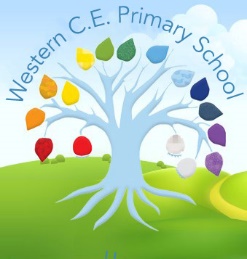    May 2023Dear Prospective Applicant,I am delighted that you have shown an interest in applying for the Learning Support Assistant post, currently being advertised at Western Church of England Primary School.Western is a popular school, in an ideal location. It is situated less than a mile to the west of Winchester city centre and is set in very attractive, extensive grounds. There are games pitches, three playgrounds, a grassed play area, which includes a Fitness Trail and a nature trail. The school site has far-reaching views over Winchester and the surrounding countryside.After a number of extensions, our two-form entry school offers a range of good facilities: a well-stocked library that is an oasis of tranquillity within a busy school environment, an ICT suite, Music and Drama Room, a Design Technology Room and a Nurture Room. Our pupils are sociable, articulate and creative; they respond well to responsibility and challenge. They are eager to learn, resourceful and enthusiastic. We believe an imaginative, well-planned curriculum enables children to Imagine, Create and Achieve. We want them to be inspired by the learning opportunities on offer so they can become successful learners, confident individuals and responsible citizens.If, having read the Job Profile and Specification for this post, you feel that you would enjoy working with our enthusiastic learners and alongside our supportive staff; I very much hope you will apply. In addition, I would recommend you look at our website at www.western.hants.sch.uk, which will provide further information, and also our most recent Ofsted report which can be viewed via Hantsweb.As a school we are committed to safer recruitment so all posts are subject to the usual police and criminal record checks. If you have, any further questions please contact our Business Manager, Mrs Lynn Franklin.Good luck and I look forward to meeting you.Yours faithfully,P.E. BurbridgePeter BurbridgeHeadteacher